Załącznik Nr 2 do SIWZSZCZEGÓŁOWY OPIS PRZEDMIOTU ZAMÓWIENIAwymagane parametry techniczne dla ambulansu medycznego typu „C”  Zamawiający wymaga by oferowane ambulanse były fabrycznie nowe, nie eksploatowane, wyprodukowane co najmniej w 2012 roku lub nowsze, kompletne, wolne od wad konstrukcyjnych, materiałowych i wykonawczych zgodnie z wymaganymi parametrami podanymi w tabeli poniżej.Termin dostawy: max do 30 dni od daty podpisania umowy.Marka, typ, nazwa handlowa pojazdu kompletnego przed wykonaniem zabudowy (wynikająca ze świadectwa homologacji) …………………....……………………………………………………….......................................................................................................................................................Marka, typ, nazwa handlowa pojazdu skompletowanego czyli po wykonaniu zabudowy (wynikająca ze świadectwa homologacji)  ………………………………………………………………………………………………………………………………………………………………………………………Ambulans ma spełniać wymagania określone w polskiej normie PN-EN 17 89 (lub normy równoważnej) w zakresie ambulansu typ C oraz zgodności wyposażenia medycznego z normą PN EN 1865 (lub równoważną) w zakresie odpowiednim do przedmiotu prowadzonego postępowania.UWAGA:   uzupełniony załącznik nr 2 należy dołączyć do formularz oferty.Zamawiający dopuszcza rozwiązania równoważne opisane, przy spełnianiu wymagań postanowionych w treści rozporządzenie Ministra Infrastruktury z dnia 31 grudnia 2002 Dz. U. z 2003 r Nr 32, poz. 262 ze zm. oraz ustawy o Państwowym Ratownictwie Medycznym z dnia  08 września 2006 r . Dz. U. z 2006 r. Nr 191 poz. 1410 art. 36.  W tym przypadku obowiązkiem składającego ofertę jest, aby bezpośrednio przed zawarciem umowy dostarczył Zamawiającemu wszystkie dokumenty wskazujące na zgodność z w/w wymaganiami.             ……………………………. dnia  ………2013 roku                                                    		                                                                                 ……………………………………..                                                                                                                                                                                            czytelne podpisy osób uprawnionych 
                                                                                                                                                                                           do reprezentowania WykonawcyL.P.L.P.Wymagane parametry techniczneOferowane parametry techniczne (wypełnia Wykonawca)Ocena parametrów technicznych(wypełnia Zamawiający TAK/NIE)122341.NADWOZIENADWOZIENADWOZIENADWOZIE1.1.1.Typu furgon zamknięty, z izolacją termo-dźwiękową, z możliwością ewakuacji pacjenta i personelu medycznego.1.1.2.Przystosowany do przewozu 5-ciu osób wraz z kierowcą oraz 1 osoby na noszach.1.1.3.Wysokość przedziału min. .1.1.4.Długość przedziału medycznego min. .1.1.5.Szerokość przedziału medycznego min. .1.1.6.Kolor nadwozia biały.1.1.7.Drzwi tylne wysokie, dwuskrzydłowe, przeszklone, otwierane o min. 2700, wyposażone w ograniczniki i blokady położenia skrzydeł. Drzwi wyposażone  w światła awaryjne włączające się automatycznie po ich otwarciu.1.1.8.Drzwi boczne do przedziału medycznego z prawej strony: przeszklone, przesuwne do tyłu, ze stopniem wewnętrznym oraz otwieranym oknem będącym jednocześnie wyjściem bezpieczeństwa.1.1.9.Stopień drzwi tylnych stanowi jednocześnie zderzak amortyzowany w płaszczyźnie poziomej.1.1.10.Okna przedziału medycznego pokryte w 2/3 wysokości folią półprzezroczystą.1.1.11.Zewnętrzny schowek za drzwiami przesuwnymi po lewej stronie (oddzielony od przedziału medycznego) z miejscem mocowania: butli tlenowych, krzesełka kardiologicznego, noszy podbierakowych, deski ortopedycznej, trójkąta ostrzegawczego lub lampy ostrzegawczej, itp.1.1.12.Sygnał optyczno-akustyczny zamontowany w desce rozdzielczej informujące o otwarciu drzwi trakcie ruchu pojazdu.1.1.13.Kamera ułatwiająca cofanie pojazdu.2.SILNIK, ZESPÓŁ NAPĘDOWY, ZAWIESZENIE, UKŁAD KIEROWNICZYSILNIK, ZESPÓŁ NAPĘDOWY, ZAWIESZENIE, UKŁAD KIEROWNICZYSILNIK, ZESPÓŁ NAPĘDOWY, ZAWIESZENIE, UKŁAD KIEROWNICZYSILNIK, ZESPÓŁ NAPĘDOWY, ZAWIESZENIE, UKŁAD KIEROWNICZY2.2.1.Wysokoprężny z bezpośrednim wtryskiem paliwa w technologii Common-Rail, spełniający normę spalin co najmniej EURO 5 (norma uzyskiwana bez potrzeby uzupełniania dodatkowych płynów eksploatacyjnych, itp.) o pojemności silnika min. 2000 cm3.2.2.2.Moc silnika min.120 kW2.2.3.Skrzynia biegów manualna, zsynchronizowana, nie mniej niż 6 biegów do przodu.2.2.4.Napęd na koła przednie lub tylne.2.2.5.System ASR lub równoważny układ zapobiegający poślizgowi kół napędowych w trakcie ruszania.2.2.6.Adaptacyjny układ ESP lub równoważny – elektroniczny system stabilizacji toru jazdy z uwzględnieniem sposobu obciążenia pojazdu, tj. ilości osób oraz sprzętu medycznego w przedziale medycznym.2.2.7.Zawieszenie posiadające  stabilizatory obu osi lub równoważne, gwarantujące dobrą przyczepność kół do nawierzchni, stabilność i manewrowość w trudnym terenie umożliwiający komfortowy przewóz osób.2.8.Układ kierowniczy ze wspomaganiem i regulacją co najmniej w dwóch płaszczyznach, bezobsługowy (nie wymagający wymiany oleju przez cały okres eksploatacji pojazdu).3.UKŁAD HAMULCOWYUKŁAD HAMULCOWYUKŁAD HAMULCOWYUKŁAD HAMULCOWY3.3.1.Ze wspomaganiem.3.3.2.Hamulce tarczowe we wszystkich kołach, przednie tarcze wentylowane.3.3.3.Korektor hamowania w zależności od obciążenie, czujniki zużycia okładzin.3.3.4.Układ ABS lub równoważny (system przeciwślizgowy zapobiegający blokowaniu kół podczas hamowania) lub równoważny.3.3.5.System BAS (system asystent siły hamowania) lub równoważny.3.3.6.System EBV (elektroniczny podział sił hamowania na przednią i tylną oś pojazdu ) lub równoważny.4.OGRZEWANIE I WENTYLACJAOGRZEWANIE I WENTYLACJAOGRZEWANIE I WENTYLACJAOGRZEWANIE I WENTYLACJA4.4.1.Ogrzewanie przedziału medycznego4.4.2.Niezależne od pracy silnika ogrzewanie przedziału medycznego z regulacją temperatury (termostatem), ogrzewanie powietrzne o  mocy 5,5 KW.4.4.3.Grzałka elektryczna do silnika zasilana z 230 V.4.4.4.Ogrzewanie postojowe z sieci 230 V – grzejnik elektryczny z możliwością ustawienia temperatury i z termostatem.4.4.5.Wentylacja mechaniczna nawiewno-wywiewna.4.4.6.Dwuparownikowa klimatyzacja przedziału medycznego i kabiny kierowcy z niezależną regulacją chłodzenia i siły nawiewu kabiny kierowcy i przedziału medycznego z rozprowadzeniem chłodnego powietrza w dachu na całej długości - min. 6 punktów.5.INSTALACJA ELEKTRYCZNAINSTALACJA ELEKTRYCZNAINSTALACJA ELEKTRYCZNAINSTALACJA ELEKTRYCZNA5.5.1.Fabrycznie wzmocniony alternator zapewniający ładowanie zespołu dwóch akumulatorów o mocy min. 2500 W.5.5.2.Dodatkowy akumulator zasilający przedział medyczny o pojemności nie mniejszej niż 100 Ah.5.5.3.Układ prostowniczy służący do ładowania akumulatorów działający przy podłączonej instalacji 230 V.5.5.4.Instalacja elektryczna dla napięcia 230 V z min 3-ma gniazdami wewnętrznymi z zabezpieczeniem uniemożliwiającym rozruch silnika przy podłączonym zasileniu zewnętrznym.5.5.5.Przewód zasilający zewnętrzny o długości min.  (gniazdo i wtyk o małych gabarytach).5.5.6.Wyłącznik przeciwporażeniowy instalacji 230 V.5.5.7.Instalacja dla napięcia 12 V z min 7-mioma gniazdami w przedziale medycznym do podłączenia urządzeń medycznych.5.5.8.Wyłącznik główny akumulatora przedziału medycznego.6.OŚWIETLENIE PRZEDZIAŁU MEDYCZNEGOOŚWIETLENIE PRZEDZIAŁU MEDYCZNEGOOŚWIETLENIE PRZEDZIAŁU MEDYCZNEGOOŚWIETLENIE PRZEDZIAŁU MEDYCZNEGO6.6.1.Energooszczędne oświetlenie umieszczone po obu stronach górnej części przedziału medycznego- min. 6 punktów, co najmniej 300 luxów z możliwością obniżenia oświetlenia do 10 luksów 6.6.2.Punktowe oświetlenie halogenowe zamocowane w suficie (obrotowe), min. 5 punkty nad noszami oraz 1 punkt nad blatem roboczym.7.PRZEDZIAŁ MEDYCZNYPRZEDZIAŁ MEDYCZNYPRZEDZIAŁ MEDYCZNYPRZEDZIAŁ MEDYCZNY7.7.1.Podłoga wzmocniona umożliwiająca mocowanie ruchomej podstawy pod nosze główne, antypoślizgowa, łatwo zmywalna, połączona szczelnie z pokryciem boków typu „wanna”.7.7.2.Ściany boczne, sufity i drzwi wyłożone materiałami nieprzepuszczalnymi – łatwo zmywalne i oporne na środki dezynfekcji.7.7.3.Ściany boczne wzmocnione płytami z aluminium, przystosowane do zamocowania sprzętu medycznego.7.7.4.Kabina kierowcy oddzielona od przedziału medycznego ścianą wzmocnioną, izolowaną z drzwiami przesuwnymi, umożliwiającymi przejście z kabiny kierowcy do przedziału medycznego, spełniającą normę PN EN 1789.7.7.5.Wewnętrzna łączność między kierowcą i przedziałem medycznym otwierane okno w drzwiach.7.7.6.Na prawej ścianie dwa fotele obrotowe z zagłówkami, z regulacją kąta oparcia pleców, wyposażone w trzy punktowe bezwładnościowe pasy bezpieczeństwa, jeden fotel za głową pacjenta mocowany przy ścianie działowej z trzypunktowym bezwładnościowym pasem bezpieczeństwa (siedzenie ze składanymi do pionu siedziskiem oraz z zagłówkiem). 7.7.7.Szyna Modura o dł. Min.  zamocowana na ścianie bocznej lewej przedziału medycznego.7.7.8.Na ścianach bocznych zestaw szafek i półek wykonanych z tworzywa sztucznego, zabezpieczonych przed niekontrolowanym wypadnięciem umieszczonych tam przedmiotów.Szafka narożnikowa ściany lewej wysuwana z miejscem na leki tzw. „apteka”, plastikowe pojemniki ułatwiające odpowiednią segregację i przechowywanie leków, schowek zamykany na klucz.Szafka podsufitowa na ścianie lewej podświetlana na całej długości przedziału medycznego.Szafka z roletą przy drzwiach tylnych.7.7.9.Na ścianie działowej zespół szafek (szafka) z miejscem do zamocowania 2 szt plecaków lub toreb medycznych, z blatem roboczym wykończonym blachą nierdzewną.7.7.10.Sufitowe uchwyty do płynów infuzyjnych – min. 2 szt.7.7.11.Centralna instalacja tlenowa z min. 2 punktami poboru typu AGA lub równoważne – gniazda w budowie monoblokowej panelowej, min. 1 przepływomierz obrotowy o przepływie od 0 do 15 litrów/min. wyposażony w nawilżacz tlenowy wykonany z tworzywa sztucznego, 2 szt. butli tlenowych  z reduktorem o konstrukcji umożliwiającej montaż i demontaż reduktora bez konieczności używania kluczy. Manometr reduktora zabezpieczony przed uszkodzeniami mechanicznymi. Przewody tlenowe wzmocnione.7.7.12.Instalacja próżniowa z 1 pkt. Ssącym wyposażona w słój na wydzielinę o pj. Min. . Słój na wydzielinę zamontowany w koszu zakończony przewodem ssącym o długości min. .7.7.13.Krzesełko kardiologiczne z funkcja składania podczas transportu w ambulansie:1) posiadające 4 koła w tym 2 skrętne2) możliwość złożenia do transportu w ambulansie3) wysuwane rączki przednie4) udźwig powyżej 5) podpórka pod stopy pacjenta6) 2 pasy poprzeczne 7) dodatkowe rączki tyle8) waga krzesełka do 9) deklaracja zgodności lub CE – załączyć10) folder – załączyć7.7.14Deska ortopedyczna z wyposażeniem.DESKA:- wykonana z  tworzywa sztucznego łątwozmywalnego w kolorze zielonym- minimum 14 dużych uchwytów umożliwiąjących pracę w grubych rękawicach - trzpienie do mocowania pasów karabińczykowych – min. 5 szt. na jednej stronie wbudowane w sposób uniemożliwiający kontuzje dłoni personelu przenoszącego tj. w osobnych otworach , niezależnych od uchwytów do przenoszenia za pomocą rąk.Długość – min. Szerokość – min. Waga deski – max STABILIZATOR GŁOWY:- system 2 klocków z otworami  umożliwiającymi dostęp do tętnic szyjnych- podkładka z rzepem do przyczepiania klocków- paski do mocowania stabilizatora do deski PASY ZABEZPIECZAJACE DO DESKI:- konstrukcja pasa dwuczęściowa- możliwość regulacji długości- zapięcie pasów w postaci metalowego szybkozłącza- mocowanie pasa do trzpieni za pomocą metalowych obrotowych karabińczyków- pasy kodowane koloram- CE lub deklaracja zgodności – załączyć- Folder - załączyć7.7.15.Nosze podbierające.- wielostopniowa regulacja długości oraz możliwość złożenia do transportu,  - wszystkie elementy zamka regulacji długości metalowe- rozdzielane na dwie niezależne połówki pozwalające na wsunięcie łopat po pacjenta- min. 3 pasy zabezpieczające mocowane do noszy- dopuszczalne obciążenie min - waga max. .- deklaracja zgodności CE – załączyć7.7.16.Podstawa (laweta) pod nosze główne (podać model producenta): – sterowana elektrycznie z amortyzacją hydro-pneumatyczną, posiadająca przesuw boczny, możliwość pochyłu o min. 150 do pozycji Tredelenburga i Fowlera (pozycje drenażowe) płynną regulację wysokości, wysuwana/wsuwana ręcznie, obciążenie min.  (dostęp do pacjenta z trzech stron).Waga podstawy: max , przebadana na przeciążenia min.  (potwierdzenie wykonania testu – dołączyć do oferty).7.7.17.Nosze główne reanimacyjne na transporterze wielopoziomowym, posiadające oznaczenie CE (podać markę, model) :przystosowane do prowadzenia reanimacji (twarda płyta na całej ich długości pod materacem),potrójnie łamane (z możliwością ustawienia pozycji przeciwwstrząsowej i pozycji zmniejszającej napięcie mięśni brzucha),z możliwością płynnej regulacji kąta nachylenia oparcia pod plecami do 90 stopni,z kompletem szybkorozpinalnych pasów zabezpieczających o regulowanej długości  mocowanych bezpośrednio do ramy noszy (dotyczy pasów szelkowych i poprzecznych),z możliwością wprowadzania noszy przodem i tyłem do kierunku jazdy z materacem z tworzywa sztucznego odpornego na środki dezynfekcyjne, część przeznaczona do leżenia nie może być śliska, ułatwiającym ustawienie wszystkich pozycji transportowych w noszach, z poduszką  pod głową pacjenta stanowiącą element materaca 
o konstrukcji umożliwiającej szybki demontaż lub wyjęcie z pod głowy,ze składanym statywem do kroplówki umożliwiającym zamocowanie min. dwóch toreb z płynami infuzyjnymi,z dodatkowym zestawem pasów lub uprzęży służącej do transportu małych dzieci na noszach w pozycji siedzącej lub leżącej – podać markę i model załączyć folder wraz z opisem oraz potwierdzenie producenta o kompatybilności z zaoferowanymi noszami transportowymi;z poręczami bocznymi składanymi w sposób ergonomiczny równolegle lub prostopadle do osi wzdłużnej noszy,konstrukcja ramy noszy umożliwiająca odgięcie głowy do intubacji lub jej przygięcie do klatki piersiowej,udźwig noszy powyżej   , waga noszy do  zgodnie z wymogami PN EN 1865.7.18.Transporter noszy głównych – wielopoziomowy posiadający oznakowanie zgodności CE (podać markę, model):z systemem szybkiego i bezpiecznego połączenia z noszami,możliwość zapięcia noszy głową lub nogami w kierunku jazdy,wielostopniowa min. 6 poziomowa regulacja wysokości,możliwość ustawienia pozycji drenażowych (Trendelenburga i Fowlera na  min 3 poziomach  pochylenia) możliwość prowadzenia noszy bokiem przez jedną osobę z każdej strony noszy z blokadą do jazdy na wprost,z systemem mocowania transportera do podstawy,wyposażony  w 4 kółka o średnicy min.  obrotowe w zakresie o 360 stopni (możliwość prowadzenia noszy bokiem) wraz z blokadą do jazdy na wprost, min 2 kółka wyposażone w hamulce,konstrukcja noszy i transportera zabezpieczona przed korozją,dodatkowy system bezpieczeństwa zabezpieczający przed złożeniem podwozia w przypadku, gdy kółka najazdowe nie opierają się na podstawie a zwolniony jest mechanizm składający podwozie,skrócona instrukcja obsługi zestawu transportowego umieszczona w widocznym miejscu,Udźwig transportera powyżej   , waga transportera do  zgodnie z PN EN 1865,folder, deklaracje zgodności oraz certyfikat zgodności z normą PN EN 1789 oraz PN EN 1865 wystawiony przez niezależną jednostkę notyfikowaną na oferowany system transportowy (nosze i transporter) - załączyć do oferty7.19.Ogrzewacz płynów infuzyjnych7.20.Chłodziarka na leki zamontowana w szufladzie zestawu szafek.7.21.Sufitowy uchwyt dla personelu skonstruowany w taki sposób, aby zapewnić możliwość przytrzymania się z każdej strony noszy.7.22.Uchwyt przy drzwiach bocznych ułatwiający wsiadanie.7.23.System sterowania instalacją elektryczną przedziału medycznego: sterowanie oświetleniem wewnętrznym, zewnętrznym, klimatyzacją, ogrzewaniem, instalacją próżniową oraz wentylatorem za pomocą zintegrowanego panelu dotykowego, który posiada świadectwo homologacji WE oraz został przebadany przez jednostkę akredytowaną na kompatybilność elektromagnetyczną zgodnie z Dyrektywą 72/245/EWG. Dołączyć stosowny dokument do oferty.Panel sterujący z funkcją automatycznego podgrzewania w temperaturze poniżej 8.OZNAKOWANIE, OŚWIETLENIE, SYGNALIZACJA DŹWIĘKOWAOZNAKOWANIE, OŚWIETLENIE, SYGNALIZACJA DŹWIĘKOWAOZNAKOWANIE, OŚWIETLENIE, SYGNALIZACJA DŹWIĘKOWAOZNAKOWANIE, OŚWIETLENIE, SYGNALIZACJA DŹWIĘKOWA8.8.1.Belka sygnalizacyjna typu LED w kolorze niebieskim zamontowana w przedniej części dachu pojazdu (max wysokości belki ) dodatkowo wyposażona w lampy LED do oświetlania przedpola, belka świetlna na całej szerokości wypełniona modułami LED.8.8.2.Belka sygnalizacyjna typu LED z sygnalizacją postoju pojazdu i kierunku jego objazdu oraz dwoma reflektorami do oświetlenia przedpola, zamontowana w tylnej części dachu (max wysokości belki 60- ), w pełni wypełniona modułami LED na całej szerokości8.8.3.Dwie lampy pulsacyjne barwy niebieskiej, zamontowane na wysokości pasa przedniego pojazdu.Lamy pulsacyjne barwy niebieskiej zamontowane na przednich błotnikach pojazdu (z boku).8.8.4.Urządzenie nagłaśniające z modulowanym sygnałem dźwiękowym oraz możliwością podawania komunikatów głosem (zmiana modulacji poprzez naciśnięcie klaksonu). Głośnik o mocy min. 100W.Zastosowane urządzenie powinno posiadać manipulator z układem sterowania umożliwiający sterowanie wszystkimi funkcjami lamp sygnalizacyjnych (oświetlenie robocze, fala świetlna, belki sygnalizacyjne, lampy kierunkowe).Zestaw dodatkowych głośników niskotonowych, współpracujących z sygnalizacją dźwiękową podstawową, uruchamiany osobnym włącznikiem (2 głośniki minimum 40W każdy + przetwornik),8.8.5.Wszystkie lampy ostrzegawcze o barwie światła niebieskiej powinny posiadać homologację na zgodność z Regulaminem 65 EKG w klasie 2 (dzień/noc) z możliwością przełączenia trybu przyciskiem na manipulatorze sygnalizacji dźwiękowej – co będzie sygnalizowane lampką kontrolną. 8.8.6. Światła awaryjne zamontowane na drzwiach tylnych, włączające się po ich otwarciu.8.8.7Dodatkowe kierunkowskazy zamontowane w górnej tylnej części nadwozia.8.8.8.Reflektory zewnętrzne ze światłem rozproszonym do oświetlania miejsca akcji z lewej i z prawej strony oraz z tyłu pojazdu, po dwa z każdej strony, z możliwością włączenia/wyłączenia zarówno z kabiny kierowcy jak i z przedziału medycznego. Podać markę oraz model proponowanych urządzeń8.8.9.Oznakowanie ambulansu – jednostki systemu: zgodnie z Rozporządzeniem Ministra Zdrowia z dnia 18 października 2010 r.  Dz. U.  z 2010 r. Nr 209, poz. 1382.Trzy pasy odblaskowe  wykonane z  folii:pas odblaskowy z folii typu 3 barwy czerwonej, umieszczony w obszarze pomiędzy linia okien i nadkoli,pas odblaskowy z foli typu 1 lub 3 barwy czerwonej umieszczony wokół dachu.pas odblaskowy z folii typu 1 lub 3 barwy niebieskiej umieszczony bezpośrednio nad pasem czerwonym ( którym mowa w pkt. a).8.8.10.Oznakowanie symbolem ratownictwa medycznego zgodnie z Rozporządzeniem Ministra Zdrowia z dnia 18 października 2010 r.8.8.11.Oznaczenie typu karetki  „S” lub „P” zgodnie z Rozporządzeniem Ministra Zdrowia z dnia 18 października 2010 r. z numerem zespołu w uzgodnieniu z Zamawiającym. 8.8.12.Z przodu i z tyłu pojazdu napis AMBULANS (z przodu w lustrzanym odbiciu) barwy czerwonej zgodnie z Rozporządzeniem Ministra Zdrowia z dnia 18 października 2010 r. 8.8.13.Nazwa dysponenta jednostki umieszczona po obu bokach pojazdu:SP ZOZWojewódzka Stacja Pogotowia Ratunkowego 
i Transportu Sanitarnego w Płocku8.8.14.Na lewych przesuwnych drzwiach (zewnętrzny schowek) logo SPZOZ WSPRiTS w Płocku (szczegóły uzgodnione z zamawiającym).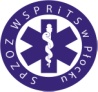 9.ŚRODKI ŁĄCZNOŚCIŚRODKI ŁĄCZNOŚCIŚRODKI ŁĄCZNOŚCIŚRODKI ŁĄCZNOŚCI9.9.1. Antena ¼ λ o zakresie częstotliwości 168-170 MHz i impedancją wyjścia 50 Ohm oraz współczynnikiem fali stojącej 1,6 – polaryzacja pionowa, zamontowana na dachu pojazdu z dostępem od wewnątrz np. nad lampą oświetleniową, miejsce na zamontowanie terminala statusów i radiotelefonu przewoźnego.10.WYPOSAŻENIE DODATKOWEWYPOSAŻENIE DODATKOWEWYPOSAŻENIE DODATKOWEWYPOSAŻENIE DODATKOWE10.10.1.Zamek centralny wszystkich drzwi z autoalarmem (obejmujący również drzwi do zewnętrznego schowka) – sterowany pilotem.10.10.2.Lusterka zewnętrzne podgrzewane i sterowane elektrycznie.10.10.3.Przednia poduszka powietrzna dla kierowcy i pasażera.10.10.4.Fotele kierowcy oraz pasażera komfortowe, z regulacją w płaszczyźnie poziomej i pionowej, z regulacją oparcia oraz odcinka lędźwiowego.10.10.5.Radioodtwarzacz CD.10.10.6.System elektrycznego wspomagania domykania drzwi przesuwnych z lewej i prawej strony.10.10.7.Młotek do wybijania szyb.10.10.8.Nóż do cięcia pasów bezpieczeństwa.10.10.9.Kosz na śmieci10.10.10.Przenośny akumulatorowy reflektor ze światłem rozproszonym do oświetlenia miejsca akcji10.10.11.Dywaniki gumowe dla kierowcy i pasażera.10.10.12.Szperacz w kabinie kierowcy na elastycznym przewodzie.10.10.13.Halogenowe światła przeciw mgielne.10.10.14.Dodatkowy trójkąt ostrzegawczy lub lampa ostrzegawcza.10.15.Dodatkowa gaśnica w przedziale medycznym.11.INFORMACJE DODATKOWEINFORMACJE DODATKOWEINFORMACJE DODATKOWEINFORMACJE DODATKOWE11.11.1.Pojazdy tej samej marki, fabrycznie nowe, w jednakowej kompletacji.11.11.2.Świadectwo homologacji na pojazd skompletowany jako – M1/samochód  specjalny - kserokopia ( oryginał Wykonawca dostarczy przy dostawie pojazdu).11.11.3.Gwarancja na zespoły i podzespoły mechaniczne/elektryczne/elektroniczne i powłokę lakierniczą – min. 2 lata.11.11.4.Gwarancja na zabudowę i wyposażenie medyczne- min. 2 lata.11.11.5.Gwarancja na perforację elementów nadwozia – min. 10 lat11.11.4.Deklaracje zgodności na sprzęt medyczny (załączyć)11.11.5.Wykonawca dostarczy pojazd do siedziby Zamawiającego.